            Parish Priest: Fr Behruz Rafat    Telephone 01580 762785 Mobile: 07903 986646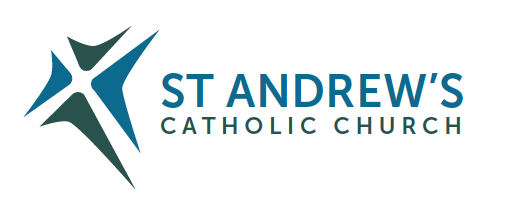 Address: The Presbytery, 47 Ashford Road, Tenterden, Kent TN30 6LL. Parish E-mail behruzrafat@rcaos.org.uk               Parish Website: www.standrewstenterden.orgDeacon: Rev. Jolyon Vickers       Telephone: 01580 766449            Email:  jolyonvickers@rcaos.org.uk                                              Hire of Parish Hall:  Lesley McCarthy 07791 949652       E-mail: bookings.standrews@talktalk.netNewsletter Editor:  Patricia Sargent   01233 850963       E-mail: sargentpat51@gmail.comNewsletter for the week commencing 23rd - 29th May 2021Pentecost Sunday (B)Entrance antiphon:  The Spirit of the Lord has filled the whole world and that which contains all things understands what is said, alleluia.First Reading: Acts of the Apostles 2: 1-11Psalm 103 Response: Send forth your spirit, O Lord, and renew the face of the earth.Second Reading:  First letter of St Paul to the Corinthians 12: 3-7. 12-13SEQUENCEAcclamation:  Alleluia, alleluia!  Come Holy Spirit, fill the hearts of your faithful, and kindle in them the fire of you love.   Alleluia!Gospel:  John 20: 19-23Communion antiphon:  They were all filled with the Holy Spirit and spoke of the marvels of God, alleluia.Father Behr writes:Dear Parishioners This weekend we celebrate the Solemnity of Pentecost.  There are many wonderful prayers to God the Holy Spirit.  This one is very powerful:Breathe into me, Holy Spirit, that my thoughts may all be holy. Move in me, Holy Spirit, that my work, too, may be holy. Attract my heart, Holy Spirit, that I may love only what is holy. Strengthen me, Holy Spirit, that I may defend all that is holy. Protect me, Holy Spirit, that I may always be holy. Saint Augustine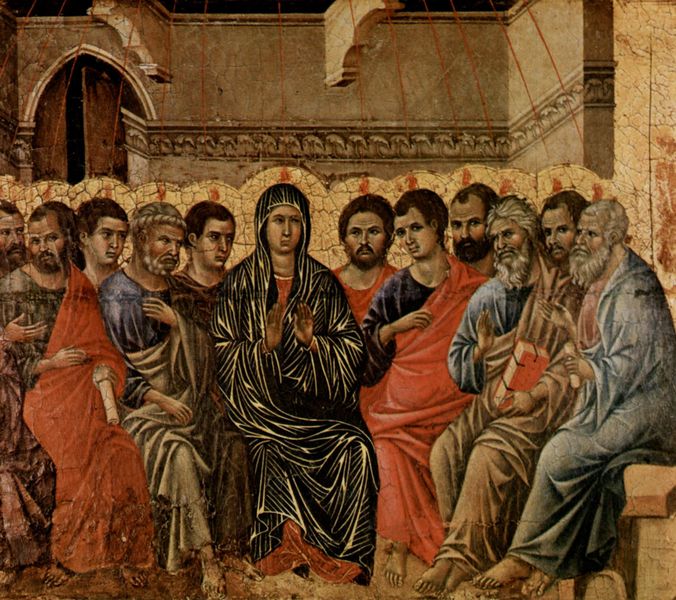 Pentecost. Duccio di Buoninsegna (1308)Thank you to all those who have taken the time to vote on our statue of Our Lady.  There is still time to vote so please get in touch by email or let me know in person. Mother’s PrayersFrom Tuesday 1 June Mother’s Prayers will be meeting in the parish room at 2.30pm.  All mums and grannies are welcome. If you would like to find out more, please contact Anne Taylor on 01233 850235. Mothers Prayers was formed to help those mothers who wished to pray together for their children and grandchildren and to find the support they needed.  More info http://www.mothersprayers.org/index.php/en/Traditional Latin MassThere is one at St Andrew every Sunday at 12pm. On certain days there is also a polyphony choir. These are the dates for the Sung Traditional Latin Mass at Tenterden with a polyphony choir: -30 May / 3 June / 13 June / 27 June / 11 July / 25 JulyBest wishes Father Behruz Rafat  Your Prayers are asked for:Those recently deceased:  Marjorie Dumbleton RIP. Please pray for the repose of ther soul and for the comfort of her family. Those ill or infirm: David Green, Charlotte Elliot (daughter of Maureen Davidson), Jennifer Jorden, Joe Adams, Ellie Lawrence, Anne Bryant, Patricia Hook, Elena Peck (senior), Josie Payne, Pat Holland and all those self-isolating or suffering from COVID-19.Those whose anniversaries of death occur at this time:  Graham Cunliffe, Katherine Hyland, Elvira Lyndon, Arthur Hesmer, John Browne, Lawrence Appleton and Clare KirschenThis weekend there will be a collection for CaTEW (Catholic Trust for England and Wales).World Day of Prayer The postponed event, which should have been held in March, will now be held at 2 pm onFriday 2nd July.  Please put the date in your diaries and come along to support this special event.An update on the gradual relaxation of COVID restrictions.Since the recent stage in easing of the restrictions the particular one this week is thatThe "corporate" acknowledgement of the assembled folk to the raising of the host – “the Body of Christ” – “Amen” has been dropped, soThe minister will remain masked to give out the Sacred Host but will say "the Body of Christ" to each person, which can be acknowledged quietly by the individual "Amen".BUT booking for Sunday, open windows, social distancing and masks are still the order of day.And finally, an invitation to a course…Dear husband and wife!An online ‘Building a Better Marriage’ opportunity is being held on JULY 10th 2021 running from 9am -1pm.The course offered means that you can attend the course from your own living room and there is no group sharing! A recent Building a Better Marriage course received the following comments from married couples who logged on … ‘The topics were chosen well and we could really relate to them. The personal stories you shared were very insightful and helped us to reflect on our own relationships more deeply… It was relaxed and you put us at ease, being friendly and personable...’  ‘We thoroughly enjoyed attending the course and have certainly been practicing a few of the things we learnt already. It puts a smile on our faces when we do because we know that we are certainly richer from participating in the course.’ For further information contact: Carole - Tel: 07983524727 - email: mflkent@rcaos.org.ukThis week’s services (22ND  – 29th May 2021), Feasts and Mass intentions during the week.This week’s services (22ND  – 29th May 2021), Feasts and Mass intentions during the week.This week’s services (22ND  – 29th May 2021), Feasts and Mass intentions during the week.This week’s services (22ND  – 29th May 2021), Feasts and Mass intentions during the week.Saturday 22nd  May 10 am Mass6 pm Vigil MassFr David White RIPPeople of the ParishThursday 27th  May10 am MassOur Lord Jesus Christ, Eternal High Priest1987 Consecration of St Andrews by Bishop John JukesSunday 23rd  May10 am Mass12 Midday Sung Traditional Latin Mass PENTECOST SUNDAYRosemary Hale RIPCaTEWFriday 28th May10 am MassFeriaHoly SoulsMonday 24th May10 am MassMary, Mother of the ChurchMarjorie Dumbleton RIPSaturday 29th May10 am Mass6 pm Vigil MassSt Paul VI, PopeFr Michael Downey RIPTuesday 25th May10 am MassSt Bede the Venerable, Priest & Doctor of the ChurchPrivate intentionSunday 30th May10 am Mass12 midday Sung Traditional Latin Mass THE MOST HOLY TRINITYPeople of the ParishWednesday 26th May10 am Service of the Word and Holy CommunionSt Philip Neri, PriestFlowers: For 30th May - SuzanneFlowers: For 30th May - SuzanneFlowers: For 30th May - SuzanneFlowers: For 30th May - Suzanne